ICE BREAKERHere is a great icebreaker that is a tradition at our school for the first thing we do during pre-planning each year. While not everyone loves a move around the room and get to know each other activity… this one is painless.Leader says: “Everyone get into a circle with the person who has been working here the longest at one point and then the person/people who are new be at the other point.”Once everyone is in order, then Leader says:Step into the circle if: 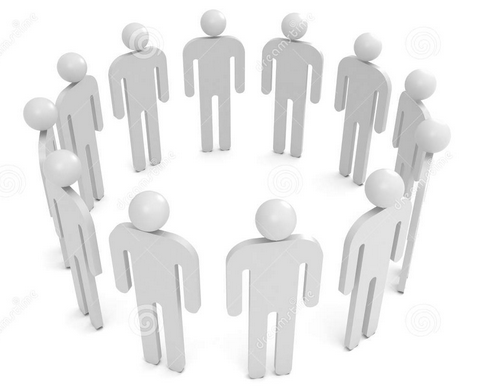 If you were dreading the circle activityIf you went to the beach this summer.You had a hard time sleeping last night.If you went out of the country this summer.If you have gotten an advanced degree in the past year.If you want to announce that you are pregnant.If you had a new grandchild added to your family over the summer. ( …if you are expecting a grandbaby this year)If you are planning on getting married this year.If you moved over the summerIf you lost weight this summerIf you completed a renovation project this summerIf you want to announce that you are hoping to retire this yearIf you are ready for a great year.